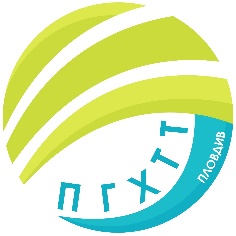 ПРОФЕСИОНАЛНА ГИМНАЗИЯ ПО ХРАНИТЕЛНИ ТЕХНОЛОГИИ И ТЕХНИКА – ГР. ПЛОВДИВгр. Пловдив 4003, бул. „Васил Априлов” № 156, Директор: 032/95-28-38, Секретар: 032/95-50-18, e- mail: pghtt_plov@pghtt.net, http://pghtt.net/ГРАФИК ПРИРАВНИТЕЛНИ ИЗПИТИЗА УЧЕНИЦИТЕ ОТ ДНЕВНА ФОРМА НА ОБУЧЕНИЕ,М. ФЕВРУАРИ, 2020/2021 уч. г.*В тридневен срок след провеждане на съответния изпит се оповестяват резултатите, лично на всеки ученик, в кабинета на заместник – директорите. инж. Людмила Ганчева,директор на ПГ по хранителни технологии и техника –гр. ПловдивдатаУчебен предметдатаУчебен предметначален часмясто04.02.ЧетвъртъкБългарски език и литература – VIIIкл.14,30 ч.25 каб.04.02.ЧетвъртъкПредприемачество –VIIIкл.14,30 ч.25 каб.04.02.ЧетвъртъкСуровини и материали в ХВП – IX кл. (спец. „Контрол на качеството и безопасност на храни и напитки“)14,30 ч.25 каб.05.02.ПетъкЧужд език - Английски език VIII, (писмeна част)14,30 ч.25 каб.05.02.ПетъкЧужд език - Английски език IX, (писмeна част)14,30 ч.25 каб.05.02.ПетъкБиология и здравно образование – VIII кл.14,30 ч.25 каб.05.02.ПетъкЧужд език - Английски език VIII, (устна част)След приключване на писмената част26 каб.05.02.ПетъкЧужд език - Английски език IX, (устна част)След приключване на писмената част26 каб.08.02.ПонеделникМузика – VIIIкл., (писмeна част)14,30 ч.25 каб.08.02.ПонеделникМузика – IХкл., (писмeна част)14,30 ч.25 каб.08.02.ПонеделникИстория и цивилизации –VIII кл. 14,30 ч.25 каб.09.02.ВторникМузика - VIII, (практическа част)15,00 ч.26 каб.09.02.ВторникМузика - IХ, (практическа част)15,00 ч.26 каб.09.02.ВторникГеография и икономика –VIII кл.14,30 ч.25 каб.09.02.ВторникМашинознание – IX кл. (спец. „Контрол на качеството и безопасност на храни и напитки“) 14,30 ч.25 каб.10.02.СрядаИзобразително изкуство – VIII клас, (писмeна част)14,30 ч.25 каб.10.02.СрядаИзобразително изкуство – IХ клас, (писмена част)14,30 ч.25 каб.10.02.СрядаХимия и опазване на околната среда– VIIIкл.14,30 ч.25 каб.10.02.СрядаУчебна практика по професията – IХ клас15.00 ч.Базово предприятие11.02.ЧетвъртъкФилософия –VIII кл.14,30 ч.25 каб.11.02.ЧетвъртъкФилософия – IХ кл.14,30 ч.25 каб.11.02.ЧетвъртъкОснови на технологията на хранителните продукти – IX кл., (спец. „Експлоатация и поддръжка на хладилна и климатична техника в ХВП“)14,30 ч.25 каб.11.02.ЧетвъртъкИзобразително изкуство – VIII клас, (практическа част)15.00 ч.26 каб.11.02.ЧетвъртъкИзобразително изкуство - IХ, (практическа част)12.02.ПетъкФизика и астрономия – VIII кл.14,30 ч.25 каб.12.02.ПетъкЗдравословни и безопасни условия на труд – IХ кл. (спец. „Технологичен и микробиологичен контрол в ХВП“)14,30 ч.25 каб.15.02.ПонеделникСтехиометрични изчисления – IХ кл.14,30 ч.25 каб.15.02.ПонеделникТехническа документация – IX кл.(спец. „Експлоатация и поддръжка на хладилна и климатична техника в ХВП“)14,30 ч.25 каб.16.02.ВторникПриложна химия – IХ кл.14,30 ч.25 каб.17.02.СрядаОрганична химия – IX кл. (спец. „Технологичен и микробиологичен контрол в ХВП“)14,30 ч.25 каб.17.02.СрядаНеорганична химия – IX кл. (спец. „Технологичен и микробиологичен контрол в ХВП“)14,30 ч.25 каб.18.02.ЧетвъртъкОрганична химия /уч. практика/– IX кл. (спец. „Технологичен и микробиологичен контрол в ХВП“)14.30 ч.43 лаб.19.02.ПетъкБългарски език и литература – IX клас14,30 ч.25 каб.19.02.ПетъкНеорганична химия /уч. практика/– IX кл. (спец. „Технологичен и микробиологичен контрол в ХВП“)14.30 ч.41 лаб.22.02.ПонеделникНемски език – IX кл., (писмeна част) 14,30 ч.25 каб.22.02.ПонеделникНемски език – IX кл., (устна част)След приключване на писмената част26 каб.23.02.ВторникТехническо чертане – IX кл., (спец. „Технологичен и микробиологичен контрол в ХВП“)14,30 ч.25 каб.